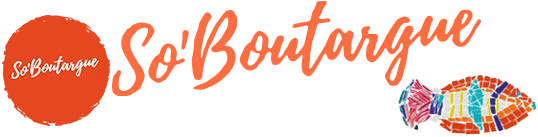 Formulaire de rétractationA l’attention de :Site : www.soboutargue.comAdresse : So’Boutargue, zone artisanale Loup à Loup 83570 CotignacMail : soboutargue@gmail.comTel :  0675562667Par la présente, je vous notifie ma rétractation du contrat portant sur la vente de lacommande telle qu’énumérée ci-dessous :Note importante : ces champs n’ont pas besoin d’être complétés de manièreexhaustive, mais doivent nous permettre d’identifier le colis lorsque celui-ci nous est retourné. Le téléphone est uniquement demandé pour le cas où nous n’arriverions pas à identifier le colis et aurions besoin de vous joindre pour précision.Date :	/	/Signature (pour les envois courriers) :Le formulaire est à retourner :De préférence par mail à soboutargue@gmail.comPar voie postale : So’Boutargue, zone artisanale Loup à Loup 83570 Cotignac1SAS au capital de 1000 euroswww.soboutargue.com mail soboutargue@gmail.com– Tél. : +33675562667 Adresse : zone artisanale Loup à Loup 83570 Cotignac – FranceSIRET : 83022698100017 RCS : Draguignan 830226981 APE : 1020Z TVA :FR24830226981Compléter les cases ci-dessousDate de la commandeDate de réception de la commandeNuméro de commandeNom du clientAdresse du clientMail du clientTéléphone du client